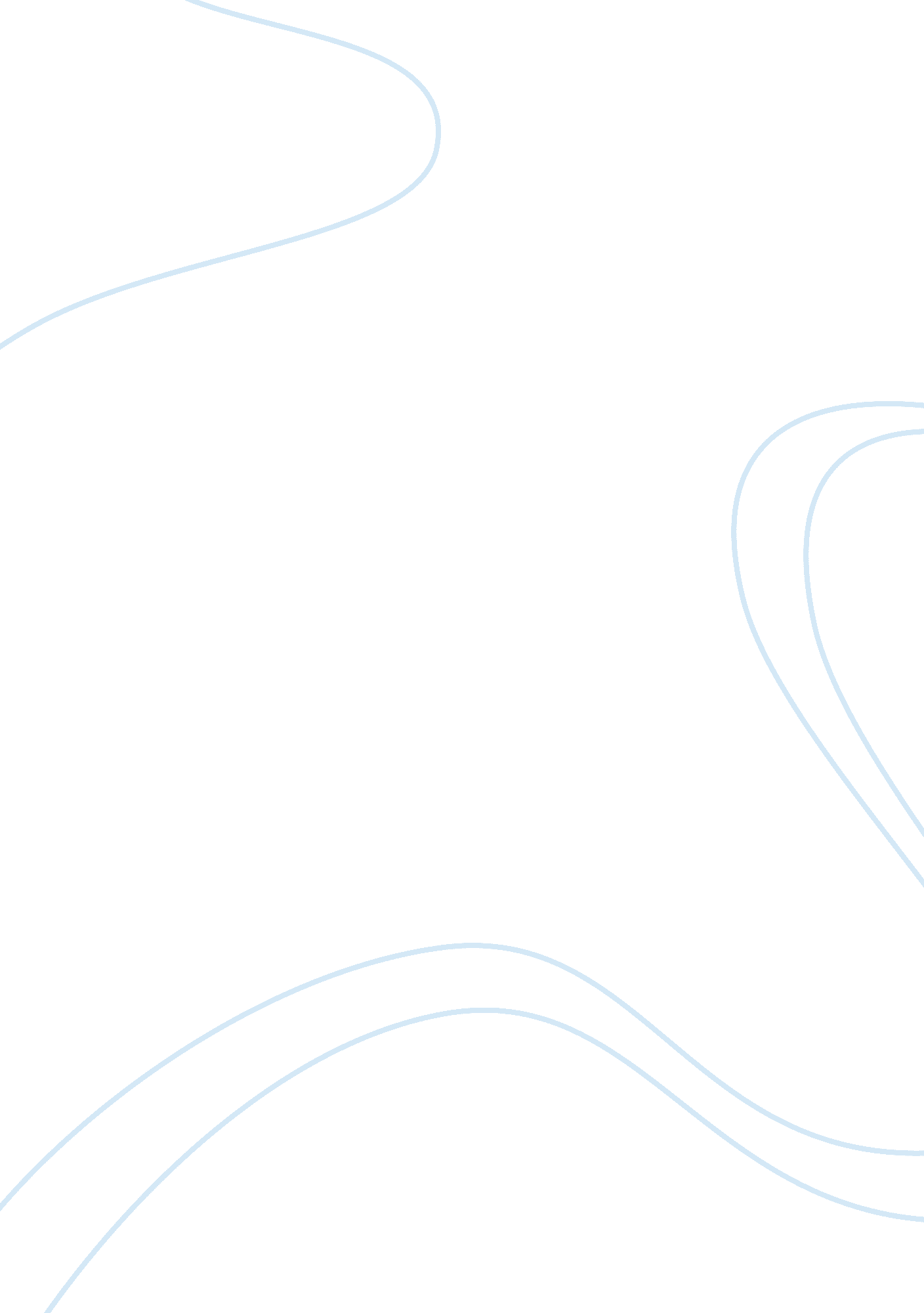 Chocha college essay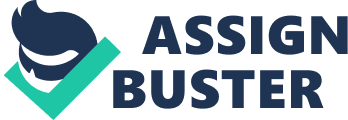 It was in 1886 that the German pharmacologist, Louis Lewin, published the first systematic study of the cactus, to which his own name was subsequently given. Anhalonium lewinii was new to science. To primitive religion and the Indians of Mexico and the American Southwest it was a friend of immemorially long standing. Indeed, it was much more than a friend. In the words of one of the early Spanish visitors to the New World, “ they eat a root which they call peyote, and which they venerate as though it were a deity.” Why they should have venerated it as a deity became apparent when such eminent psychologists as Jaensch, Havelock Ellis and Weir Mitchell began their experiments with mescalin, the active principle of peyote. True, they stopped short at a point well this side of idolatry; but all concurred in assigning to mescalin a position among drugs of unique distinction. Administered in suitable doses, it changes the quality of consciousness more profoundly and yet is less toxic than any other substance in the pharmacologist’s repertory. Mescalin research has been going on sporadically ever since the days of Lewin and Havelock Ellis. Chemists have not merely isolated the alkaloid; they have learned how to synthesize it, so that the supply no longer depends on the sparse and intermittent crop of a desert cactus. Alienists have dosed themselves with mescalin in the hope thereby of coming to a better, a first-hand, understanding of their patients’ mental processes. Working unfortunately upon too few subjects within too narrow a range of circumstances, psychologists have observed and catalogued some of the drug’s more striking effects. Neurologists and physiologists have found out something about the mechanism of its action upon the central nervous system. And at least one Professional philosopher has taken mescalin for the light it may throw on such ancient, unsolved riddles as the place of mind in nature and the relationship between brain and consciousness. There matters rested until, two or three years ago, a new and perhaps highly significant fact was observed.* Actually the fact had been staring everyone in the face for several decades; but nobody, as it happened, had noticed it until a Young English psychiatrist, at present working in Canada, was struck by the close similarity, in chemical composition, between mescalin and adrenalin. Further research revealed that lysergic acid, an extremely potent hallucinogen derived from ergot, has a structural biochemical relationship to the others. Then came the discovery that adrenochrome, which is a product of the decomposition of adrenalin, can produce many of the symptoms observed in mescalin intoxication. But adrenochrome probably occurs spontaneously in the human body. In other words, each one of us may be capable of manufacturing a chemical, minute doses of which are known to cause Profound changes in consciousness. Certain of these changes are similar to those which occur in that most characteristic plague of the twentieth century, schizophrenia. Is the mental disorder due to a chemical disorder? And is the chemical disorder due, in its turn, to psychological distresses affecting the adrenals? It would be rash and premature to affirm it. The most we can say is that some kind of a prima facie case has been made out. Meanwhile the clue is being systematically followed, the sleuths–biochemists , psychiatrists, psychologists–are on the trail. By a series of, for me, extremely fortunate circumstances I found myself, in the spring of 1953, squarely athwart that trail. One of the sleuths had come on business to California. In spite of seventy years of mescalin research, the psychological material at his disposal was still absurdly inadequate, and he was anxious to add to it. I was on the spot and willing, indeed eager, to be a guinea pig. Thus it came about that, one bright May morning, I swallowed four-tenths of a gram of mescalin dissolved in half a glass of water and sat down to wait for the results. We live together, we act on, and react to, one another; but always and in all circumstances we are by ourselves. The martyrs go hand in hand into the arena; they are crucified alone. Embraced, the lovers desperately try to fuse their insulated ecstasies into a single self-transcendence; in vain. By its very nature every embodied spirit is doomed to suffer and enjoy in solitude. Sensations, feelings, insights, fancies–all these are private and, ex- cept through symbols and at second hand, incommunicable. We can pool information about experiences, but never the experiences themselves. From family to nation, every human group is a society of island universes. Most island universes are sufficiently like one another to Permit of inferential understanding or even of mutual empathy or “ feeling into.” Thus, remembering our own bereavements and humiliations, we can condole with others in analogous circumstances, can put ourselves (always, of course, in a slightly Pickwickian sense) in their places. But in certain cases communication between universes is incomplete or even nonexistent. The mind is its own place, and the Places inhabited by the insane and the exceptionally gifted are so different from the places where ordinary men and women live, that there is little or no common ground of memory to serve as a basis for understanding or fellow feeling. Words are uttered, but fail to enlighten. The things and events to which the symbols refer belong to mutually exclusive realms of experience. To see ourselves as others see us is a most salutary gift. Hardly less important is the capacity to see others as they see themselves. But what if these others belong to a different species and inhabit a radically alien universe? For example, how can the sane get to know what it actually feels like to be mad? Or, short of being born again as a visionary, a medium, or a musical genius, how can we ever visit the worlds which, to Blake, to Swedenborg, to Johann Sebastian Bach, were home? And how can a man at the extreme limits of ectomorphy and cerebrotonia ever put himself in the place of one at the limits of endomorphy and viscerotonia, or, except within certain circumscribed areas, share the feelings of one who stands at the limits of mesomorphy and somatotonia? To the unmitigated behaviorist such questions, I suppose, are meaningless. But for those who theoretically believe what in practice they know to be true–namely, that there is an inside to experience as well as an out- side–the problems posed are real problems, all the more grave for being, some completely insoluble, some soluble only in exceptional circumstances and by methods not available to everyone. Thus, it seems virtually certain that I shall never know what it feels like to be Sir John Falstaff or Joe Louis. On the other hand, it had always seemed to me possible that, through hypnosis, for ex- ample, or autohypnosis, by means of systematic meditation, or else by taking the appropriate drug, I might so change my ordinary mode of consciousness as to be able to know, from the inside, what the visionary, the medium, even the mystic were talking about. From what I had read of the mescalin experience I was convinced in advance that the drug would admit me, at least for a few hours, into the kind of inner world described by Blake and AE. But what I had expected did not happen. I had expected to lie with my eyes shut, looking at visions of many-colored geometries, of animated architectures, rich with gems and fabulously lovely, of landscapes with heroic figures, of symbolic dramas trembling perpetually on the verge of the ultimate revelation. But I had not reckoned, it was evident, with the idiosyncrasies of my mental make-up, the facts of my temperament, training and habits. I am and, for as long as I can remember, I have always been a poor visualizer. Words, even the pregnant words of poets, do not evoke pictures in my mind. No hypnagogic visions greet me on the verge of sleep. When I recall something, the memory does not present itself to me as a vividly seen event or object. By an effort of the will, I can evoke a not very vivid image of what happened yesterday afternoon, of how the Lungarno used to look before the bridges were destroyed, of the Bayswater Road when the only buses were green and tiny and drawn by aged horses at three and a half miles an hour. But such images have little substance and absolutely no autonomous life of their own. They stand to real, perceived objects in the same relation as Homer’s ghosts stood to the men of flesh and blood, who came to visit them in the shades. Only when I have a high temperature do my mental images come to independent life. To those in whom the faculty of visualization is strong my inner world must seem curiously drab, limited and uninteresting. This was the world–a poor thing but my own–which I expected to see transformed into something completely unlike itself. The change which actually took place in that world was in no sense revolutionary. Half an hour after swallowing the drug I became aware of a slow dance of golden lights. A little later there were sumptuous red surfaces swelling and expanding from bright nodes of energy that vibrated with a continuously changing, patterned life. At another time the closing of my eyes revealed a complex of gray structures, within which pale bluish spheres kept emerging into intense solidity and, having emerged, would slide noiselessly upwards, out of sight. But at no time were there faces or forms of men or animals. I saw no landscapes, no enormous spaces, no magical growth and metamorphosis of buildings, nothing remotely like a drama or a parable. The other world to which mescalin admitted me was not the world of visions; it existed out there, in what I could see with my eyes open. The great change was in the realm of objective fact. What had happened to my subjective universe was relatively unimportant. I took my pill at eleven. An hour and a half later, I was sitting in my study, looking intently at a small glass vase. The vase contained only three flowers-a full-blown Belie of Portugal rose, shell pink with a hint at every petal’s base of a hotter, flamier hue; a large magenta and cream-colored carnation; and, pale purple at the end of its broken stalk, the bold heraldic blossom of an iris. Fortuitous and provisional, the little nosegay broke all the rules of traditional good taste. At breakfast that morning I had been struck by the lively dissonance of its colors. But that was no longer the point. I was not looking now at an unusual flower arrangement. I was seeing what Adam had seen on the morning of his creation-the miracle, moment by moment, of naked existence. “ Is it agreeable?” somebody asked. (During this Part of the experiment, all conversations were recorded on a dictating machine, and it has been possible for me to refresh my memory of what was said.) “ Neither agreeable nor disagreeable,” I answered. “ it just is.” Istigkeit–wasn’t that the word Meister Eckhart liked to use? “ Is-ness.” The Being of Platonic philosophy– except that Plate seems to have made the enormous, the grotesque mistake of separating Being from becoming and identifying it with the mathematical abstraction of the Idea. He could never, poor fellow, have seen a bunch of flowers shining with their own inner light and all but quivering under the pressure of the significance with which they were charged; could never have perceived that what rose and iris and carnation so intensely signified was nothing more, and nothing less, than what they were–a transience that was yet eternal life, a perpetual perishing that was at the same time pure Being, a bundle of minute, unique particulars in which, by some unspeakable and yet self-evident paradox, was to be seen the divine source of all existence. I continued to look at the flowers, and in their living light I seemed to detect the qualitative equivalent of breathing–but of a breathing without returns to a starting point, with no recurrent ebbs but only a repeated flow from beauty to heightened beauty, from deeper to ever deeper meaning. Words like “ grace” and “ transfigu- ration” came to my mind, and this, of course, was what, among other things, they stood for. My eyes traveled from the rose to the carnation, and from that feathery incandescence to the smooth scrolls of sentient amethyst which were the iris. The Beatific Vision, Sat Chit Ananda, Being-Awareness-Bliss-for the first time I understood, not on the verbal level, not by inchoate hints or at a distance, but precisely and completely what those prodigious syllables referred to. And then I remembered a passage I had read in one of Suzuki’s essays. “ What is the Dharma-Body of the Buddha?” (‘” the Dharma-Body of the Buddha” is another way of saying Mind, Suchness, the Void, the Godhead.) The question is asked in a Zen monastery by an earnest and bewildered novice. And with the prompt irrelevance of one of the Marx Brothers, the Master answers, “ The hedge at the bottom of the garden.” “ And the man who realizes this truth,” the novice dubiously inquires, ‘” what, may I ask, is he?” Groucho gives him a whack over the shoulders with his staff and answers, “ A golden-haired lion.” It had been, when I read it, only a vaguely pregnant piece of nonsense. Now it was all as clear as day, as evi- dent as Euclid. Of course the Dharma-Body of the Buddha was the hedge at the bottom of the garden. At the same time, and no less obviously, it was these flowers, it was anything that I–or rather the blessed Not-I, released for a moment from my throttling embrace–cared to look at. The books, for example, with which my study walls were lined. Like the flowers, they glowed, when I looked at them, with brighter colors, a profounder significance. Red books, like rubies; emerald books; books bound in white jade; books of agate; of aquamarine, of yellow topaz; lapis lazuli books whose color was so intense, so intrinsically meaningful, that they seemed to be on the point of leaving the shelves to thrust themselves more insistently on my attention. “ What about spatial relationships?” the investigator inquired, as I was looking at the books. It was difficult to answer. True, the perspective looked rather odd, and the walls of the room no longer seemed to meet in right angles. But these were not the really important facts. The really important facts were that spatial relationships had ceased to matter very much and that my mind was perceiving the world in terms of other than spatial categories. At ordinary times the eye concerns itself with such problems as Where?–How far? How situated in relation to what? In the mescalin experience the implied questions to which the eye responds are of another order. Place and distance cease to be of much interest. The mind does its Perceiving in terms of intensity of existence, profundity of significance, relationships within a pattern. I saw the books, but was not at all concerned with their positions in space. What I noticed, what impressed itself upon my mind was the fact that all of them glowed with living light and that in some the glory was more manifest than in others. In this context position and the three dimensions were beside the point. Not, of course, that the category of space had been abolished. When I got up and walked about, I could do so quite normally, without misjudging the whereabouts of objects. Space was still there; but it had lost its predominance. The mind was primarily concerned, not with measures and locations, but with being and meaning. And along with indifference to space there went an even more complete indifference to time. “ There seems to be plenty of it,” was all I would answer, when the investigator asked me to say what I felt about time. Plenty of it, but exactly how much was entirely irrelevant. I could, of course, have looked at my watch; but my watch, I knew, was in another universe. My actual experience had been, was still, of an indefinite duration or alternatively of a perpetual present made up of one continually changing apocalypse. From the books the investigator directed my attention to the furniture. A small typing table stood in the center of the room; beyond it, from my point of view, was a wicker chair and beyond that a desk. The three pieces formed an intricate pattern of horizontals, uprights and diagonals–a pattern all the more interesting for not being interpreted in terms of spatial relationships. Table, chair and desk came together in a composition that was like something by Braque or Juan Gris, a still life recognizably related to the objective world, but rendered without depth, without any attempt at photographic realism. I was looking at my furniture, not as the utilitarian who has to sit on chairs, to write at desks and tables, and not as the cameraman or scientific recorder, but as the pure aesthete whose concern is only with forms and their relationships within the field of vision or the picture space. But as I looked, this purely aesthetic, Cubist’s-eye view gave place to what I can only describe as the sacramental vision of reality. I was back where I had been when I was looking at the flowers-back in a world where everything shone with the Inner Light, and was infinite in its significance. The legs, for example, of that chair–how miraculous their tubularity, how supernatural their poiished smoothness! I spent several minutes–or was it several centuries?–not merely gazing at those bamboo legs, but actually being them—or rather being myself in them; or, to be still more accurate (for “ I” was not in- volved in the case, nor in a certain sense were “ they”) being my Not-self in the Not-self which was the chair. Reflecting on my experience, I find myself agreeing with the eminent Cambridge philosopher, Dr. C. D. Broad, “ that we should do well to consider much more seriously than we have hitherto been inclined to do the type of theory which Bergson put forward in connection with memory and sense perception. The suggestion is that the function of the brain and nervous system and sense organs is in the main eliminative and not productive. Each person is at each moment capable of remembering all that has ever happened to him and of perceiving everything that is happening everywhere in the universe. The function of the brain and nervous system is to protect us from being overwhelmed and confused by this mass of largely useless and irrelevant knowledge, by shutting out most of what we should otherwise perceive or remember at any moment, and leaving only that very small and special selection which is likely to be practically useful.” According to such a theory, each one of us is potentially Mind at Large. But in so far as we are animals, our business is at all costs to survive. To make biological survival possible, Mind at Large has to be funneled through the reducing valve of the brain and nervous system. What comes out at the other end is a measly trickle of the kind of consciousness which will help us to stay alive on the surface of this Particular planet. To formulate and express the contents of this reduced awareness, man has invented and endlessly elaborated those symbol-systems and implicit philosophies which we call languages. Every individual is at once the beneficiary and the victim of the linguistic tradition into which he has been born–the beneficiary inasmuch as language gives access to the accumulated records of other people’s experience, the victim in so far as it confirms him in the belief that reduced awareness is the only awareness and as it bedevils his sense of reality, so that he is all too apt to take his concepts for data, his words for actual things. That which, in the language of religion, is called “ this world” is the universe of reduced awareness, expressed, and, as it were, petrified by language. The various “ other worlds,” with which human beings erratically make contact are so many elements in the totality of the awareness belonging to Mind at Large. Most people, most of the time, know only what comes through the reducing valve and is consecrated as genuinely real by the local language. Certain persons, however, seem to be born with a kind of by-pass that circumvents the reducing valve. In others temporary by-passes may be acquired either spontaneously, or as the result of deliberate “ spiritual exercises,” or through hypnosis, or by means of drugs. Through these permanent or temporary by-passes there flows, not indeed the perception “ of everything that is happening everywhere in the universe” (for the by-pass does not abolish the reducing valve, which still excludes the total content of Mind at Large), but something more than, and above ah something different from, the carefully selected utilitarian material which our narrowed, individual minds regard as a complete, or at least sufficient, picture of reality. The brain is provided with a number of enzyme systems which serve to co-ordinate its workings. Some of these enzymes regulate the supply of glucose to the brain cells. Mescalin inhibits the production of these enzymes and thus lowers the amount of glucose available to an organ that is in constant need of sugar. When mescalin reduces the brain’s normal ration of sugar what happens? Too few cases have been observed, and therefore a comprehensive answer cannot yet be given. But what happens to the majority of the few who have taken mescalin under supervision can be summarized as follows. The ability to remember and to “ think straight” is little if at all reduced. (Listening to the recordings of my conversation under the influence of the drug, I cannot discover that I was then any stupider than I am at ordinary times.) Visual impressions are greatly intensified and the eye recovers some of the perceptual innocence of childhood, when the sensum was not immediately and automatically subordinated to the concept. Interest in space is diminished and interest in time falls almost to zero. Though the intellect remains unimpaired and though perception is enormously improved, the will suffers a profound change for the worse. The mescalin taker sees no reason for doing anything in particular and finds most of the causes for which, at ordinary times, he was prepared to act and suffer, profoundly uninteresting. He can’t be bothered with them, for the good reason that he has better things to think about. These better things may be experienced (as I experienced them) “ out there,” or “ in here,” or in both worlds, the inner and the outer, simultaneously or successively. That they are better seems to be self-evident to all mescalin takers who come to the drug with a sound liver and an untroubled mind. These effects of mescalin are the sort of effects you could expect to follow the administration of a drug having the power to impair the efficiency of the cerebral reducing valve. When the brain runs out of sugar, the undernourished ego grows weak, can’t be bothered to undertake the necessary chores, and loses all interest in those spatial and temporal relationships which mean so much to an organism bent on getting on in the world. As Mind at Large seeps past the no longer watertight valve, all kinds of biologically useless things start to happen. In some cases there may be extra-sensory perceptions. Other persons discover a world of visionary beauty. To others again is revealed the glory, the infinite value and meaningfulness of naked existence, of the given, uncon- ceptualized event. In the final stage of egolessness there is an “ obscure knowledge” that All is in all–that All is actually each. This is as near, I take it, as a finite mind can ever come to “ perceiving everything that is happening everywhere in the universe.” In this context, how significant is the enormous heightening, under mescalin, of the perception of color! For certain animals it is biologically very important to be able to distinguish certain hues. But beyond the limits of their utilitarian spectrum, most creatures are completely color blind. Bees, for example, spend most of their time “ deflowering the fresh virgins of the spring”; but, as Von Frisch has shown, they can recognize only a very few colors. Man’s highly developed color sense is a biological luxury–inestimably precious to him as an intellectual and spiritual being, but unnecessary to his survival as an animal. To judge by the adjectives which Homer puts into their mouths, the heroes of the Trojan War hardly excelled the bees in their capacity to distinguish colors. In this respect, at least, mankind’s advance has been prodigious. Mescalin raises all colors to a higher power and makes the percipient aware of innumerable fine shades of difference, to which, at ordinary times, he is completely blind. It would seem that, for Mind at Large, the socalled secondary characters of things are primary. Unlike Locke, it evidently feels that colors are more important, better worth attending to, than masses, positions and dimensions. Like mescalin takers, many mystics perceive supernaturally brilliant colors, not only with the inward eye, but even in the objective world around them. Similar reports are made by psychics and sensitives. There are certain mediums to whom the mescalin taker’s brief revelation is a matter, during long periods, of daily and hourly experience. From this long but indispensable excursion into the realm of theory, we may now return to the miraculous facts–four bamboo chair legs in the middle of a room. Like Wordsworth’s daffodils, they brought all manner of wealth–the gift, beyond price, of a new direct insight into the very Nature of Things, together with a more modest treasure of understanding in the field, especially, of the arts. A rose is a rose is a rose. But these chair legs were chair legs were St. Michael and all angels. Four or five hours after the event, when the effects of a cerebral sugar shortage were wearing off, I was taken for a little tour of the city, which included a visit, towards sundown, to what is modestly claimed to be the World’s Biggest Drug Store. At the back of the W. B. D. S., among the toys, the greeting cards and the comics, stood a row, surprisingly enough, of art books. I picked up the first volume that came to hand. It was on Van Gogh, and the picture at which the book opened was “ The Chair”–that astounding portrait of a Ding an Sich, which the mad painter saw, with a kind of adoring terror, and tried to render on his canvas. But it was a task to which the power even of genius proved wholly inadequate. The chair Van Gogh had seen was obviously the same in essence as the chair I had seen. But, though incomparably more real than the chairs of ordinary perception, the chair in his picture remained no more than an unusually expressive symbol of the fact. The fact had been manifested Suchness; this was only an emblem. Such emblems are sources of true knowledge about the Nature of Things, and this true knowledge may serve to prepare the mind which accepts it for immediate insights on its own account. But that is all. However expressive, symbols can never be the things they stand for. It would be interesting, in this context, to make a study of the works of art available to the great knowers of Suchness. What sort of pictures did Eckhart look at? What sculptures and paintings played a part in the religious experience of St. John of the Cross, of Hakuin, of Hui-neng, of William Law? The questions are beyond my power to answer; but I strongly suspect that most of the great knowers of Suchness paid very little attention to art–some refusing to have anything to do with it at all, others being content with what a critical eye would regard as second-rate, or even, tenth-rate, works. (To a person whose transfigured and transfiguring mind can see the All in every this, the first-rateness or tenth-rateness of even a religious painting will be a matter of the most sovereign indifference.) Art, I suppose, is only for beginners, or else for those resolute dead-enders, who have made up their minds to be content with the ersatz of Suchness, with symbols rather than with what they signify, with the elegantly composed recipe in lieu of actual dinner. I returned the Van Gogh to its rack and picked up the volume standing next to it. It was a book on Botti- celli. I turned the pages. “ The Birth of Venus”-never one of my favorites. “ Mars and Venus,” that loveliness so passionately denounced by poor Ruskin at the height of his long-drawn sexual tragedy. The marvelously rich and intricate “ Calumny of Apelles.” And then a somewhat less familiar and not very good picture, “ Judith.” My attention was arrested and I gazed in fascination, not at the pale neurotic heroine or her attendant, not at the victim’s hairy head or the vernal landscape in the background, but at the purplish silk of Judith’s pleated bodice and long wind-blown skirts. This was something I had seen before-seen that very morning, between the flowers and the furniture, when I looked down by chance, and went on passionately staring by choice, at my own crossed legs. Those folds in the trousers–what a labyrinth of endlessly significant complexity! And the texture of the gray flannel–how rich, how deeply, mysteriously sumptuous! And here they were again, in Botticelli’s picture. Civilized human beings wear clothes, therefore there can be no portraiture, no mythological or historical storytelling without representations of folded textiles. But though it may account for the origins, mere tailoring can never explain the luxuriant development of drapery as a major theme of all the plastic arts. Artists, it is obvious, have always loved drapery for its own sake—or, rather, for their own. When you paint or carve drapery, you are painting or carving forms which, for all practical purposes, are non-representational-the kind of uncon- ditioned forms on which artists even in the most naturalistic tradition like to let themselves go. In the average Madonna or Apostle the strictly human, fully representational element accounts for about ten per cent of the whole. All the rest consists of many colored variations on the inexhaustible theme of crumpled wool or linen. And these non-representational nine-tenths of a Madonna or an Apostle may be just as important qualitatively as they are in quantity. Very often they set the tone of the whole work of art, they state the key in which the theme is being rendered, they express the mood, the temperament, the attitude to life of the artist. Stoical serenity reveals itself in the smooth surfaces, the broad untortured folds of Piero’s draperies. Torn between fact and wish, between cynicism and idealism, Bernini tempers the all but caricatural verisimilitude of his faces with enormous sartorial abstractions, which are the embodiment, in stone or bronze, of the everlasting commonplaces of rhetoric–the heroism, the holiness, the sublimity to which mankind perpetually aspires, for the most part in vain. And here are El Greco’s disquietingly visceral skirts and mantles; here are the sharp, twisting, flame-like folds in which Cosimo Tura clothes his figures: in the first, tra- ditional spirituality breaks down into a nameless physiological yearning; in the second, there writhes an agonized sense of the world’s essential strangeness and hostility. Or consider Watteau; his men and women play lutes, get ready for balls and harlequinades, embark, on velvet lawns and under noble trees, for the Cythera of every lover’s dream; their enormous melancholy and the flayed, excruciating sensibility of their creator find expression, not in the actions recorded, not in the gestures and the faces portrayed, but in the relief and texture of their taffeta skirts, their satin capes and doublets. Not an inch of smooth surface here, not a moment of peace or confidence, only a silken wilderness of countless tiny pleats and wrinkles, with an incessant modulation–inner uncertainty rendered with the perfect assurance of a master hand—of tone into tone, of one indeterminate color into another. In life, man proposes, God disposes. In the plastic arts the proposing is done by the subject matter; that which disposes is ultimately the artist’s temperament, proximately (at least in portraiture, history and genre) the carved or painted drapery. Between them, these two may decree that a fete galante shall move to tears, that a crucifixion shall be serene to the point of cheerfulness, that a stigmatization shall be almost intolerably sexy, that the likeness of a prodigy of female brainlessness (I am thinking now of Ingres’ incomparable Mme. Moitessier) shall express the austerest, the most uncompromising intellectuality. But this is not the whole story. Draperies, as I had now discovered, are much more than devices for the introduction of non-representational forms into naturalistic paintings and sculptures. What the rest of us see only under the influence of mescalin, the artist is congenitally equipped to see all the time. His perception is not limited to what is biologically or socially useful. A little of the knowledge belonging to Mind at Large oozes past the reducing valve of brain and ego, into his consciousness. It is a knowledge of the intrinsic significance of every existent. For the artist as for the mescalin taker draperies are living hieroglyphs that stand in some peculiarly expressive way for the unfathomable mystery of pure being. More even than the chair, though less perhaps than those wholly supernatural flowers, the folds of my gray flannel trousers were charged with “ is-ness.” To what they owed this privileged status, I cannot say. Is it, perhaps, because the forms of folded drapery are so strange and dramatic that they catch the eye and in this way force the miraculous fact of sheer existence upon the attention? Who knows? What is important is less the reason for the experience than the experience itself. Poring over Judith’s skirts, there in the World’s Biggest Drug Store, I knew that Botticelli–and not Botticelli alone, but many others too-had looked at draperies with the same transfigured and transfiguring eyes as had been mine that morning. They had seen the Istigkeit, the Allness and Infinity of folded cloth and had done their best to render it in paint or stone. Necessarily, of course, without success. For the glory and the wonder of pure existence belong to another order, beyond the Power of even the highest art to express. But in Judith’s skirt I could clearly see what, if I had been a painter of genius, I might have made of my old gray flannels. Not much, heaven knows, in comparison with the reality, but enough to delight generation after generation of beholders, enough to make them understand at least a little of the true significance of what, in our pathetic imbecility, we call “ mere things” and disregard in favor of television. “ This is how one ought to see,” I kept saying as I looked down at my trousers, or glanced at the jeweled books in the shelves, at the legs of my infinitely more than Van-Goghian chair. “ This is how one ought to see, how things really are.” And yet there were reservations. For if one always saw like this, one would never want to do anything else. Just looking, just being the divine Not-self of flower, of book, of chair, of flannel. That would be enough. But in that case what about other people? What about human relations? In the recording of that morning’s conversations I find the question constantly repeated, “ What about human relations?” How could one reconcile this timeless bliss of seeing as one ought to see with the temporal duties of doing what one ought to do and feeling as one ought to feel? “ One ought to be able,” I said, “ to see these trousers as infinitely im- portant and human beings as still more infinitely important.” One ought-but in practice it seemed to be impossible. This participation in the manifest glory of things left no room, so to speak, for the ordinary, the necessary concerns of human existence, above all for concerns involving persons. For Persons are selves and, in one respect at least, I was now a Not-self, simultaneously perceiving and being the Not-self of the things around me. To this new-born Not-self, the behavior, the appearance, the very thought of the self it had momentarily ceased to be, and of other selves, its one-time fel- lows, seemed not indeed distasteful (for distastefulness was not one of the categories in terms of which I was thinking), but enormously irrelevant. Compelled by the investigator to analyze and report on what I was doing (and how I longed to be left alone with Eternity in a flower, Infinity in four chair legs and the Absolute in the folds of a pair of flannel trousers!), I realized that I was deliberately avoiding the eyes of those who were with me in the room, deliberately refraining from being too much aware of them. One was my wife, the other a man I respected and greatly liked; but both belonged to the world from which, for the moment, mescalin had delivered me “ e world of selves, of time, of moral judgments and utilitarian considerations, the world (and it was this aspect of human life which I wished, above all else, to forget) of self-assertion, of cocksureness, of overvalued words and idolatrously worshiped notions. At this stage of the proceedings I was handed a large colored reproduction of the well-known self-portrait by C6zanne-the head and shoulders of a man in a large straw hat, red-cheeked, red-lipped, with rich black whiskers and a dark unfriendly eye. It is a magnificent painting; but it was not as a painting that I now saw it. For the head promptly took on a third dimension and came to life as a small goblin-like man looking out through a window in the page before me. I started to laugh. And when they asked me why, “ What pretensions!” I kept repeating. “ Who on earth does he think he is?” The question was not addressed to Cezanne in particular, but to the human species at large. Who did they all think they were? “ It’s like Arnold Bennett in the Dolomites,” I said, suddenly remembering a scene, happily immortalized in a snapshot, of A. B., some four or five years before his death, toddling along a wintry road at Cortina d’Ampezzo. Around him lay the virgin snow; in the background was a more than gothic aspiration of red crags. And there was dear, kind, unhappy A. B., consciously overacting the role of his favorite character in fiction, himself, the Card in person. There he went, toddling slowly in the bright Alpine sunshine, his thumbs in the armholes of a yellow waistcoat which bulged, a little lower down, with the graceful curve of a Regency bow window at Brighten–his head thrown back as though to aim some stammered utterance, howitzer-like, at the blue dome of heaven. What he actually said, I have forgotten; but what his whole manner, air and posture fairly shouted was, “ I’m as good as those damned mountains.” And in some ways, of course, he was infinitely better; but not, as he knew very well, in the way his favorite character in fiction liked to imagine. Successfully (whatever that may mean) or unsuccessfully, we all overact the part of our favorite character in fiction. And the fact, the almost infinitely unlikely fact, of actually being Cezanne makes no difference. For the consummate painter, with his little pipeline to Mind at Large by-passing the brain valve and ego-filter, was also and just as genuinely this whiskered goblin with the unfriendly eye. For relief I turned back to the folds in my trousers. “ This is how one ought to see,” I repeated yet again. And I might have added,’ ‘ These are the sort of things one ought to look at.” Things without pretensions, satisfied to be merely themselves, sufficient in their Suchness, not acting a part, not trying, insanely, to go it alone, in isolation from the Dharma-Body, in Luciferian defiance of the grace of god. “ The nearest approach to this,” I said, “ would be a Vermeer.” Yes, a Vermeer. For that mysterious artist was truly gifted-with the vision that perceives the Dharma-Body as the hedge at the bottom of the garden, with the talent to render as much of that vision as the limitations of human capacity permit, and with the prudence to confine himself in his paintings to the more manageable aspects of reality; for though Vermeer represented human beings, he was always a painter of still life. Cezanne, who told his female sitters to do their best to look like apples, tried to paint portraits in the same spirit. But his pippin-like women are more nearly related to Plato’s Ideas than to the Dharma-Body in the hedge. They are Eternity and Infinity seen, not in sand or flower, but in the abstractions of some very superior brand of geometry. Vermeer never asked his girls to look like apples. On the contrary, he insisted on their being girls to the very limit–but always with the proviso that they refrain from behaving girlishly. They might sit or quietly stand but never giggle, never display self-consciousness, never say their prayers or pine for absent sweethearts, never gossip, never gaze enviously at other women’s babies, never dirt, never love or hate or work. In the act of doing any of these things they would doubtless become more intensely themselves, but would cease, for that very reason, to manifest their divine essential Not-self. In Blake’s phrase, the doors of Vermeer’s perception were only partially cleansed. A sin- gle panel had become almost perfectly transparent; the rest of the door was still muddy. The essential Not-self could be perceived very clearly in things and in living creatures on the hither side of good and evil. In human beings it was visible only when they were in repose, their minds untroubled, their bodies motionless. In these circumstances Vermeer could see Suchness in all its heavenly beauty—could see and, in some small measure, render it-in a subtle and sumptuous still life. Vermeer is undoubtedly the greatest painter of human still lives. But there have been others, for example, Vermeer’s French contemporaries, the Le Nain brothers. They set out, I suppose, to be genre painters; but what they actually produced was a series of human still lives, in which their cleansed perception of the infinite significance of all things is rendered not, as with Vermeer, by subtle enrichment of color and texture, but by a heightened clarity, an obsessive distinctness of form, within an austere, almost monochromatic tonality. In our own day we have had Vuillard, the painter, at his best, of unforgettably splendid pictures of the Dharma-Body manifested in a bourgeois bedroom, of the Absolute blazing away in the midst of some stockbroker’s family in a suburban garden, taking tea. Ce qui fait que I’ancien bandagiste renie Le compioit dont le faste allechait les passants, C’est son jardin d’Auteuil, ou, veufs de rout encens, Les Zinnias ont I’air d’etre en tole vernie. For Laurent Tailhade the spectacle was merely obscene. But if the retired rubber goods merchant had sat still enough, Vuillard would have seen in him only the Dharma-Body, would have painted, in the zinnias, the goldfish pool, the villa’s Moorish tower and Chinese lanterns, a corner of Eden before the Fall. But meanwhile my question remained unanswered. How was this cleansed perception to be reconciled with a proper concern with human relations, with the necessary chores and duties, to say nothing of charity and practical compassion? The age-old debate between the actives and the contemplatives was being renewed–renewed, so far as I was concerned, with an unprecedented poignancy. For until this morning I had known contem- plation only in its humbler, its more ordinary forms–as discursive thinking; as a rapt absorption in poetry or painting or music; as a patient waiting upon those inspirations, without which even the prosiest writer cannot hope to accomplish anything; as occasional glimpses, in Nature, of Wordsworth’s “ something far more deeply interfused”; as systematic silence leading, sometimes, to hints of an “ obscure knowledge.” But now I knew con- templation at its height. At its height, but not yet in its fullness. For in its fullness the way of Mary includes the way of Martha and raises it, so to speak, to its own higher power. Mescalin opens up the way of Mary, but shuts the door on that of Martha. It gives access to contemplation–but to a contemplation that is incompatible with action and even with the will to action, the very thought of action. In the intervals between his revelations the mescalin taker is apt to feel that, though in one way everything is supremely as it should be, in another there is something wrong. His problem is essentially the same as that which confronts the quietist, the arhat and, on another level, the landscape painter and the painter of human still lives. Mescalin can never solve that problem; it can only pose it, apocalyptically, for those to whom it had never before presented itself. The full and final solution can be found only by those who are prepared to implement the right kind of Welranschauung by means of the right kind of behavior and the right kind of con- stant and unstrained alertness. Over against the quietist stands the active-contemplative, the saint, the man who, in Eckhart’s phrase, is ready to come down from the seventh heaven in order to bring a cup of water to his sick brother. Over against the arhat, retreating from ap- pearances into an entirely transcendental Nirvana, stands the Bodhisattva, for whom Suchness and the world of contingencies are one, and for whose boundless compassion every one of those contingencies is an occasion not only for transfiguring insight, but also for the most practical charity. And in the universe of art, over against Vermeer and the other Painters of human still lives, over against the masters of Chinese and Japanese landscape painting, over against Constable and Turner, against Sisley and Seurat and Cezanne, stands the all-inclusive art of Rembrandt. These are enormous names, inaccessible eminences. For myself, on this memorable May morning, I could only be grateful for an experience which had shown me, more clearly than I had ever seen it before, the true nature of the challenge and the completely liberating response. Let me add, before we leave this subject, that there is no form of contemplation, even the most quietistic, which is without its ethical values. Half at least of all morality is negative and consists in keeping out of mischief. The Lord’s Prayer is less than fifty words long, and six of those words are devoted to asking God not to lead us into temptation. The one-sided contemplative leaves undone many things that he ought to do; but to make up for it, he refrains from doing a host of things he ought not to do. The sum of evil, Pascal remarked, would be much diminished if men could only learn to sit quietly in their rooms. The contemplative whose perception has been cleansed does not have to stay in his room. He can go about his business, so completely satisfied to see and be a part of the divine Order of Things that he will never even be tempted to indulge in what Traherne called “ the dirty Devices of the world.” When we feel ourselves to be sole heirs of the universe, when “ the sea flows in our veins … and the stars are our jewels,” when all things are perceived as infinite and holy, what motive can we have for covetousness or self-assertion, for the pursuit of power or the drearier forms of pleasure? Contemplatives are not likely to become gamblers, or procurers, or drunkards; they do not as a rule preach intolerance, or make war; do not find it necessary to rob, swindle or grind the faces of the poor. And to these enormous negative virtues we may add another which, though hard to define, is both positive and important. The arhat and the quietist may not practice contemplation in its fullness; but if they practice it at all, they may bring back enlightening reports of another, a transcendent country of the mind; and if they practice it in the height, they will become conduits through which some beneficent influence can how out of that other country into a world of darkened selves, chronically dying for lack of it. Meanwhile I had turned, at the investigator’s request, from the portrait of Cezanne to what was going on, inside my head, when I shut my eyes. This time, the inscape was curiously unrewarding. The field of vision was filled with brightly colored, constantly changing structures that seemed to be made of plastic or enameled tin. “ Cheap,” I commented. “ Trivial. Like things in a five-and-ten.” And all this shoddiness existed in a closed, cramped universe. “ It’s as though one were below decks in a ship,” I said. “ A five-and-ten-cent ship.” And as I looked, it became very clear that this five-and-ten-cent ship was in some way connected with human pretensions, with the portrait of Cezanne, with A. B. among the Dolomites overacting his favorite character in fiction. This suffocating interior of a dime-store ship was my own personal self; these gimcrack mobiles of tin and plastic were my personal contributions to the universe. I felt the lesson to be salutary, but was sorry, none the less, that it had had to be administered at this moment and in this form. As a rule the mescalin taker discovers an inner world as manifestly a datum, as self-evidently “ infinite and holy,” as that transfgured outer world which I had seen with my eyes open. From the first, my own case had been different. Mescalin had endowed me temporarily with the power to see things with my eyes shut; but it could not, or at least on this occasion did not, reveal an inscape remotely comparable to my flowers or chair or flannels “ out there.” What it had allowed me to perceive inside was not the Dharma-Body, in images, but my own mind; not Suchness, but a set of symbols– in other words, a homemade substitute for Suchness. Most visualizers are transformed by mescalin into visionaries. Some of them–and they are Perhaps more numerous than is generally supposed–require no transformation; they are visionaries all the time. The mental species to which Blake belonged is fairly widely dis- tributed even in the urban-industrial societies of the present day. The poet-artist’s uniqueness does not consist in the fact that (to quote from his Descriptive Catalogue) he actually saw “ those wonderful originals called in the Sacred Scriptures the Cherubim.” It does not consist in the fact that “ these wonderful originals seen in my visions, were some of them one hundred feet in height … all containing mythological and recondite meaning.” It consists solely in his ability to render, in words or (somewhat less successfully) in line and color, some hint at least of a not excessively uncommon experience. The untalented visionary may perceive an inner reality no less tremendous, beautiful and significant than the world beheld by Blake; but he lacks altogether the ability to express, in literary or plastic symbols, what he has seen. From the records of religion and the surviving menuments of poetry and the plastic arts it is very plain that, at most times and in most places, men have attached more importance to the inscape than to objective existents, have felt that what they saw with their eyes shut possessed a spiritually higher significance than what they saw with their eyes open. The reason? Familiarity breeds contempt, and how to survive is a problem ranging in urgency from the chronically tedious to the excruciating. The outer world is what we wake up to every morning of our lives, is the place where, willy-nilly, we must try to make our living. In the inner world there is neither work nor monotony. We visit it only in dreams and musings, and its strangeness is such that we never find the same world on two successive occasions. What wonder, then, if human beings in their search for the divine have generally preferred to look within! Generally, but not always. In their art no less than in their religion, the Taoists and the Zen Buddhists looked beyond visions to the Void, and through the Void at “ the ten thousand things” of objective reality. Because of their doctrine of the Word made flesh, Christians should have been able, from the first, to adopt a similar attitude towards the universe around them. But because of the doctrine of the Fall, they found it very hard to do so. As recently as three hundred years ago an expression of thoroughgoing world denial and even world condemnation was both orthodox and comprehensible. “ We should feel wonder at nothing at all in Nature except only the Incarnation of Christ.” In the seventeenth century, Lallemant’s phrase seemed to make sense. Today it has the ring of madness. In China the rise of landscape painting to the rank of a major art form took place about a thousand, in Japan about six hundred and in Europe about three hundred, years ago. The equation of Dharma-Body with hedge was made by those Zen Masters, who wedded Taoist naturalism with Buddhist transcendentalism. It was, therefore, only in the Far East that landscape painters consciously regarded their art as religious. In the West religious painting was a matter of portraying sacred personages, of illustrating hallowed texts. Landscape painters regarded themselves as secularists. Today we recognize in Seurat one of the supreme masters of what may be called mystical landscape painting. And yet this man who was able, more effectively than any other, to render the One in the many, became quite indignant when somebody praised him for the “ poetry” of his work. ‘ 1 merely apply the System,” he protested. In other words he was merely a pointilliste and, in his own eyes, nothing else. A similar anecdote is told of John Constable. One day towards the end of his life, Blake met Constable at Hampstead and was shown one of the younger artist’s sketches. In spite of his contempt for naturalistic art, the old visionary knew a good thing when be saw it-except of course, when it was by Rubens. ‘ This is not drawing,” he cried, “ this is inspiration!” “ I had meant it to be drawing,” was Constable’s characteristic answer. Both men were right. It was drawing, precise and veracious, and at the same time it was inspiration –inspiration of an order at least as high as Blake’s. The pine trees on the Heath had actually been seen as identical with the Dharma-Body. The sketch was a rendering, necessarily imperfect but still profoundly impressive, of what a cleansed perception had revealed to the open eyes of a great painter. From a contemplation, in the tradition of Wordsworth and Whitman, of the Dharma- Body as hedge, and from visions, such as Blake’s, of the “ wonderful originals” within the mind, contemporary poets have retreated into an investigation of the personal, as opposed to the more than personal, subconscious and to a rendering, in highly abstract terms, not of the given, objective fact, but of mere scientific and theological notions. And something similar has happened in the held of painting, where we have witnessed a general retreat from landscape, the predominant art form of the nineteenth century. This retreat from landscape has not been into that other, inner divine Datum, with which most of the traditional schools of the past were concerned, that Archetypal World, where men have always found the raw materials of myth and religion. No, it has been a retreat from the outward Datum into the personal subconscious, into a mental world more squalid and more tightly closed than even the world of conscious personality. These contraptions of tin and highly colored plastic –where had I seen them before? In every picture gallery that exhibits the latest in nonrepresentational art. And now someone produced a phonograph and put a record on the turntable. I listened with pleasure, but experienced nothing comparable to my seen apocalypses of flowers or flannel. Would a naturally gifted musician hear the revelations which, for me, had been exclusively visual? It would be interesting to make the experiment. Meanwhile, though not transfigured, though retaining its normal quality and intensity, the music contributed not a little to my understanding of what had happened to me and of the wider problems which those happenings had raised. Instrumental music, oddly enough, left me rather cold. Mozart’s C-Minor Piano Concerto was interrupted after the first movement, and a recording of some madrigals by Gesualdo took its place. “ These voices,” I said appreciatively, “ these voices– they’re a kind of bridge back to the human world.” And a bridge they remained even while singing the most startlingly chromatic of the mad prince’s compositions. Through the uneven phrases of the madrigals, the music pursued its course, never sticking to the same key for two bars together. In Gesualdo, that fantastic character out of a Webster melodrama, psychological disintegration had exaggerated, had pushed to the extreme limit, a tendency inherent in modal as opposed to fully tonal music. The resulting works sounded as though they might have been written by the later Schoenberg. “ And yet,” I felt myself constrained to say, as I listened to these strange products of a Counter-Refonna- tion psychosis working upon a late medieval art form, “ and yet it does not matter that he’s all in bits. The whole is disorganized. But each individual fragment is in order, is a representative of a Higher Order. The Highest Order prevails even in the disintegration. The totality is present even in the broken pieces. More clearly present, perhaps, than in a completely coherent work. At least you aren’t lulled into a sense of false security by some merely human, merely fabricated order. You have to rely on your immediate perception of the ultimate order. So in a certain sense disintegration may have its advantages. But of course it’s dangerous, horribly dangerous. Suppose you couldn’t get back, out of the chaos .. .” From Gesualdo’s madrigals we jumped, across a gulf of three centuries, to Alban Berg and the Lyric Suire. “ This” I announced in advance, “ is going to be hell.” But, as it turned out, I was wrong. Actually the music sounded rather funny. Dredged up from the personal subconscious, agony succeeded twelve-tone agony; but what struck me was only the essential incongruity between a psychological disintegration even completer than Gesualdo’s and the prodigious resources, in talent and technique, employed in its expression. “ Isn’t he sorry for himself!” I commented with a derisive lack of sympathy. And then, “ Katzenmusik– learned Katzenmusik.” And finally, after a few more minutes of the anguish, “ Who cares what his feelings are? Why can’t he pay attention to something else?” As a criticism of what is undoubtedly a very remarkable work, it was unfair and inadequate-but not, I think, irrelevant. I cite it for what it is worth and because that is how, in a state of pure contemplation, I reacted to the Lyric Suite. When it was over, the investigator suggested a walk in the garden. I was willing; and though my body seemed to have dissociated itself almost completely from my mind–or, to be more accurate, though my awareness of the transfigured outer world was no longer accom- panied by an awareness of my physical organism–I found myself able to get up, open the French window and walk out with only a minimum of hesitation. It was odd, of course, to feel that “ I” was not the same as these arms and legs “ out there,” as this wholly objective trunk and neck and even head. It was odd; but one soon got used to it. And anyhow the body seemed perfectly well able to look after itself. In reality, of course, it always does look after itself. All that the conscious ego can do is to formulate wishes, which are then carried out by forces which it controls very little and understands not at all. When it does anything more–when it tries too hard, for example, when it worries, when it becomes apprehensive about the future–it lowers the effectiveness of those forces and may even cause the devitalized body to fall ill. In my present state, awareness was not referred to as ego; it was, so to speak, on its own. This meant that the physiological intelligence controlling the body was also on its own. For the moment that interfering neurotic who, in waking hours, tries to run the show, was blessedly out of the way. From the French window I walked out under a kind of pergola covered in part by a climbing rose tree, in part by laths, one inch wide with half an inch of space be tween them. The sun was shining and the shadows of the laths made a zebra-like pattern on the ground and across the seat and back of a garden chair, which was standing at this end of the pergola. That chair–shall I ever forget it? Where the shadows fell on the canvas upholstery, stripes of a deep but glowing indigo alternated with stripes of an incandescence so intensely bright that it was hard to believe that they could be made of anything but blue fire. For what seemed an immensely long time I gazed without knowing, even without wishing to know, what it was that confronted me. At any other time I would have seen a chair barred with alternate light and shade. Today the percept had swallowed up the concept. I was so completely absorbed in looking, so thunderstruck by what I actually saw, that I could not be aware of anything else. Garden furniture, laths, sunlight, shadow–these were no more than names and notions, mere verbalizations, for utilitarian or scientific purposes, after the event. The event was this succession of azure furnace doors separated by gulfs of unfathomable gentian. It was inexpressibly wonderful, wonderful to the point, almost, of being terrifying. And suddenly I had an inkling of what it must feel like to be mad. Schizophrenia has its heavens as well as its hells and purgatories. I remember what an old friend, dead these many years, told me about his mad wife. One day in the early stages of the disease, when she still had her lucid intervals he had gone to talk to her about their children. She listened for a time, then cut him short. How could he bear to waste his time on a couple of absent children, when all that really mattered, here and now, was the unspeakable beauty of the patterns he made, in this brown tweed jacket, every time he moved his arms? Alas, this Paradise of cleansed perception, of pure onesided contemplation, was not to endure. The blissful intermissions became rarer, became briefer, until finally there were no more of them; there was only horror. Most takers of mescalin experience only the heavenly part of schizophrenia. The drug brings hell and purgatory only to those who have had a recent case of jaundice, or who suffer from periodical depressions or a chronic anxiety. If, like the other drugs of remotely comparable power, mescalin were notoriously toxic, the taking of it would be enough, of itself, to cause anxiety. But the reasonably healthy person knows in advance that, so far as he is concerned, mescalin is completely innocuous, that its effects will pass off after eight or ten hours, leaving no hangover and consequently no craving for a renewal of the dose. Fortified by this knowledge, he embarks upon the experiment without fear–in other words, without any disposition to convert an unprecedentedly strange and other than human experience into something appall- ing, something actually diabolical. Confronted by a chair which looked like the Last Judgment–or, to be more accurate, by a Last Judgment which, after a long time and with considerable difficulty, I recognized as a chair–I found myself all at once on the brink of panic. This, I suddenly felt, was going too far. Too far, even though the going was into intenser beauty, deeper significance. The fear, as I analyze it in retrospect, was of being overwhelmed, of disintegrat- ing under a pressure of reality greater than a mind, accustomed to living most of the time in a cosy world of symbols, could possibly bear. The literature of religious experience abounds in references to the pains and terrors overwhelming those who have come, too suddenly, face to face with some manifestation of 